Дыхательная гимнастика как основной вид оздоровления детей16 октября начала свою работу школа для родителей 1 слайд: «В детский сад с радостью» Цель: создание условий для комфортной благоприятной адаптации ребенка к условиям ДОУ через организацию взаимодействия педагогов и родителей (т.е. создание семейной адаптационной группы в ДОУ)2 слайдЗадачи:1. Использовать новые организационные способы привлечения родителей вновь поступающих детей к сотрудничеству с детским садом.2. Оказывать квалифицированную консультативную и практическую помощь родителям по адаптации ребенка младшего дошкольного  возраста к ДОУ.3. Выработать единый стиль воспитания  ребенка в ДОУ и семье.4.Активизировать и обогащать воспитательные умения родителей, поддерживать их уверенность в собственных педагогических возможностях. Тема первой встречи «Сохраним и укрепим здоровье детей»3 слайд Значение дыхательной гимнастикиУлучшает носовое дыханиеЛиквидирует заболевания верхних дыхательных путейУлучшает состояние сердечно – сосудистой системыУлучшает зрение, памятьЛиквидирует различные неврозыУлучшает работу органов пищеваренияУкрепляет сосуды на ногахУлучшает звучание голоса4 слайд Основные правила выполнения дыхательных упражнений:Темп выполнения – медленный, что позволяет обогатить организм кислородомВдох выполняется носом, ртом, а выдох только ртомВыполнять упражнения каждый день по 3 – 6 мин, в зависимости от возраста детей;Заниматься до еды;Вдыхать легко и коротко, а выдыхать – длительно Дыхательные упражнения выполняются только в хорошо проветренном помещении или на свежем воздухе5 слайд Дыхательные упражнения«Говорилка»Вы задаете вопросы, малыш отвечает.-Как гудит паровозик? (Ту-ту-ту-ту)-Как машинка гудит? (Би-би би-би)-Как дышит тесто? (Пых-пых-пых)Можно еще попеть гласные звуки: о-о-о-ооо, у-у-ууу.6 слайд«Хомячок»Предложите малышу изобразить хомячка, надув щечки и пройтись так 10 шагов. После чего, повернуться и хлопнуть себя по щечкам, выпустив воздух. А потом пройти еще несколько шагов, дыша носом, как бы вынюхивая еду. Повторите несколько раз.7 слайд«Паровозик»Ходьба, делая попеременные движения руками и приговаривая: «Чух-чух-чух». Через определенные промежутки времени можно останавливаться и говорить: «Ту-ту-ту» Продолжительность  - до 30 секунд.8 слайд«Охота» - закрыть глаза, по запаху определить, что за предмет перед вами (апельсин, духи, варенье и т.д.)«Трубач» - поднести к губам воображаемую трубу. Имитируя движения трубача, нажимать пальцами на воображаемые клавиши, на выдохе произнося «ту-ту-ту» (10 – 15 сек).«Шину прокололи» - сделать легкий вдох, выдыхая, показать, как медленно выходит воздух через прокол в шине – «ш-ш-ш».Упражнение «Окно и дверь»
Исходное положение. Встать ровно, выпрямиться.
Выполнение. В этом упражнении воздух заходит через «окно», а выходит через «дверь». Сначала «окно» — левая ноздря, а «дверь» — правая. Правой рукой зажимаем правую ноздрю, медленно вдыхаем через «окно», потом левой рукой зажимаем левую ноздрю и медленно выпускаем воздух через «дверь». Выполняем 4-6 раз. Затем «окно» и «дверь» меняются местами.«Машина»  (обучение постепенному выдоху воздуха)И.П. - Дети становятся на одной линии, делают вдох через нос («наливают бензин») и выпускают воздух через рот, при этом делая язычком  «тр-р-р» , копируя работу мотора. Победитель тот, кто дальше всех «уехал» на одном дыхании.«Греем руки»Вдыхать через нос и дуть на озябшие руки, плавно выдыхая через рот, как бы согревая руки.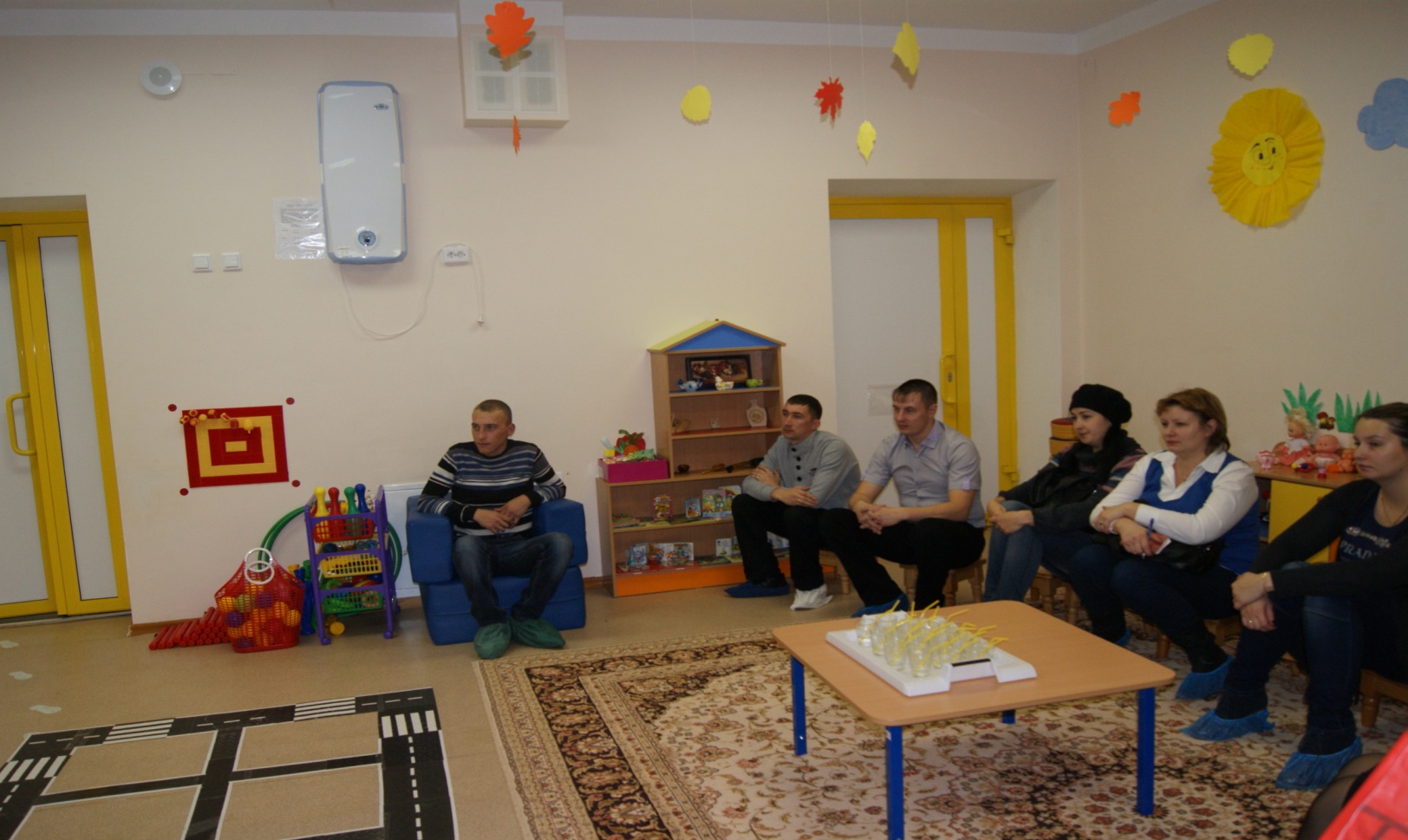 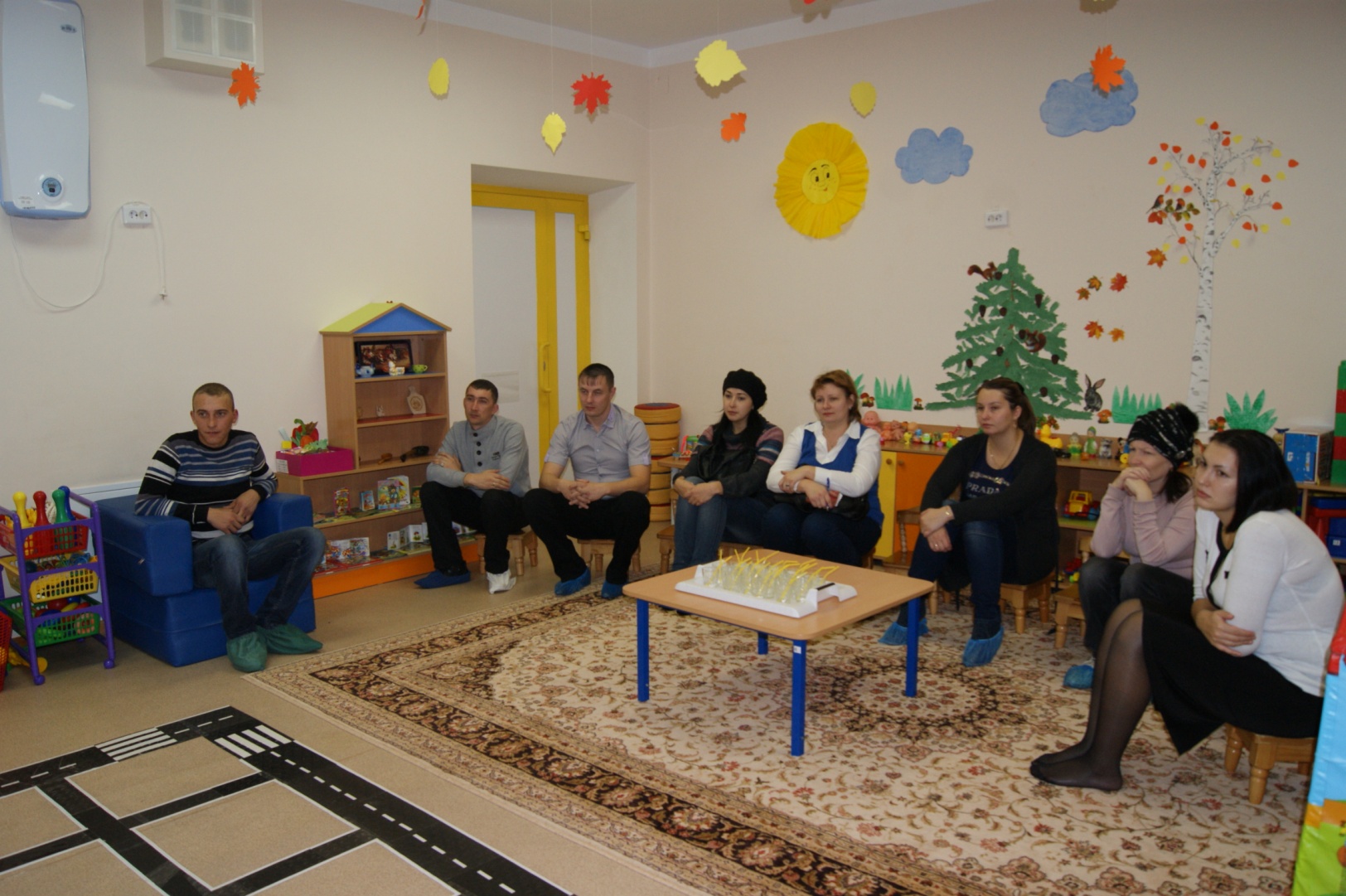 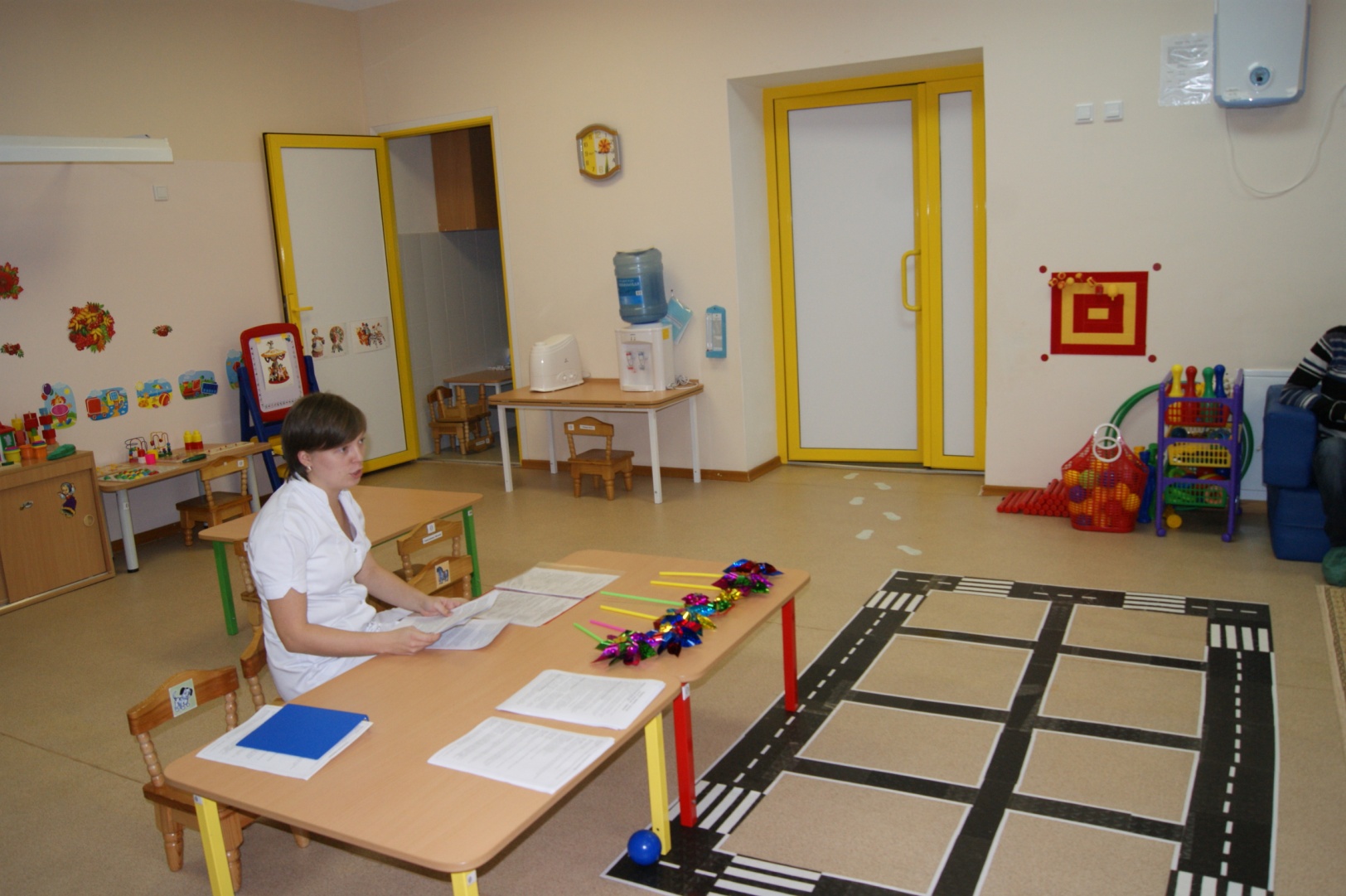 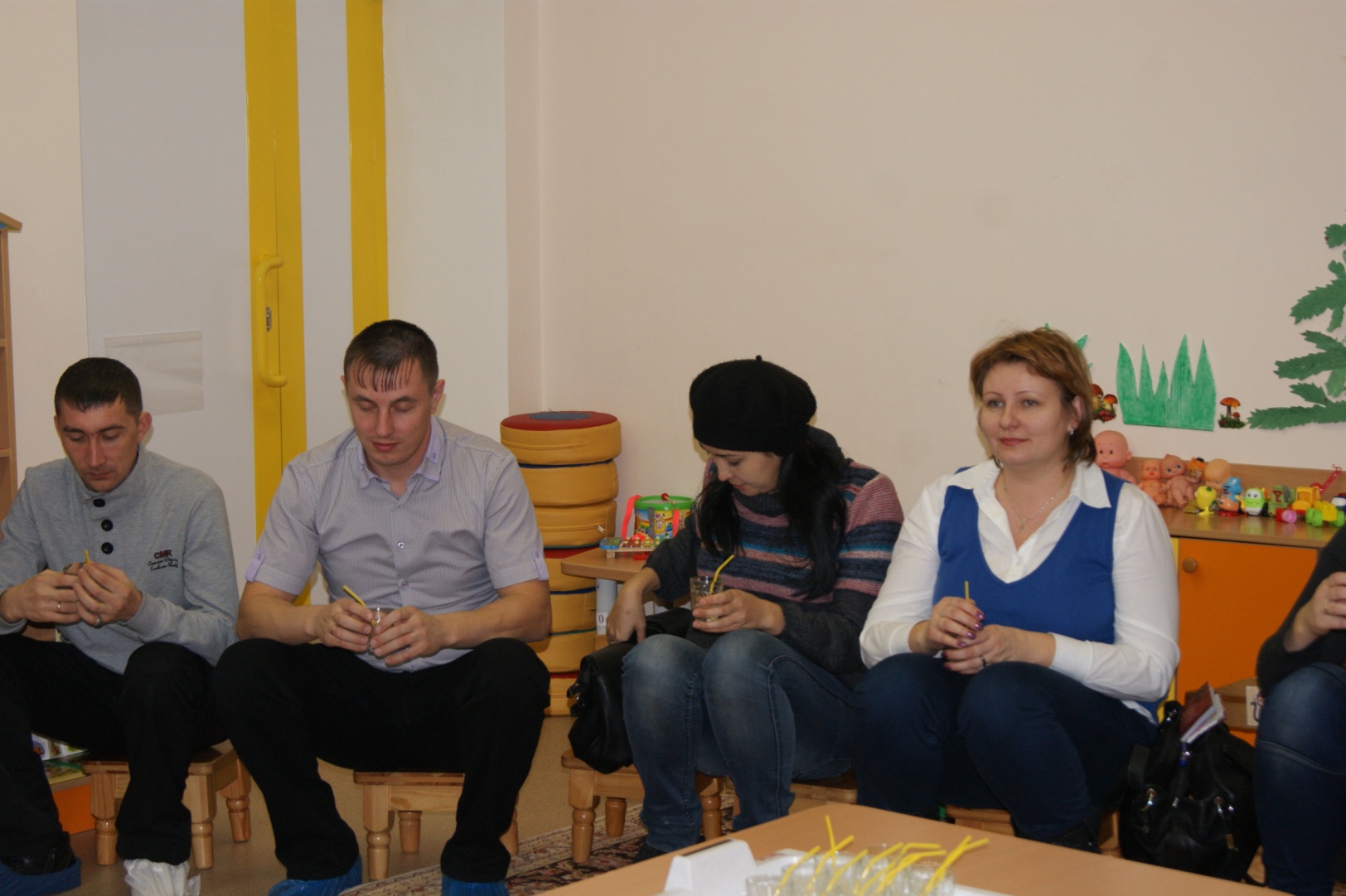 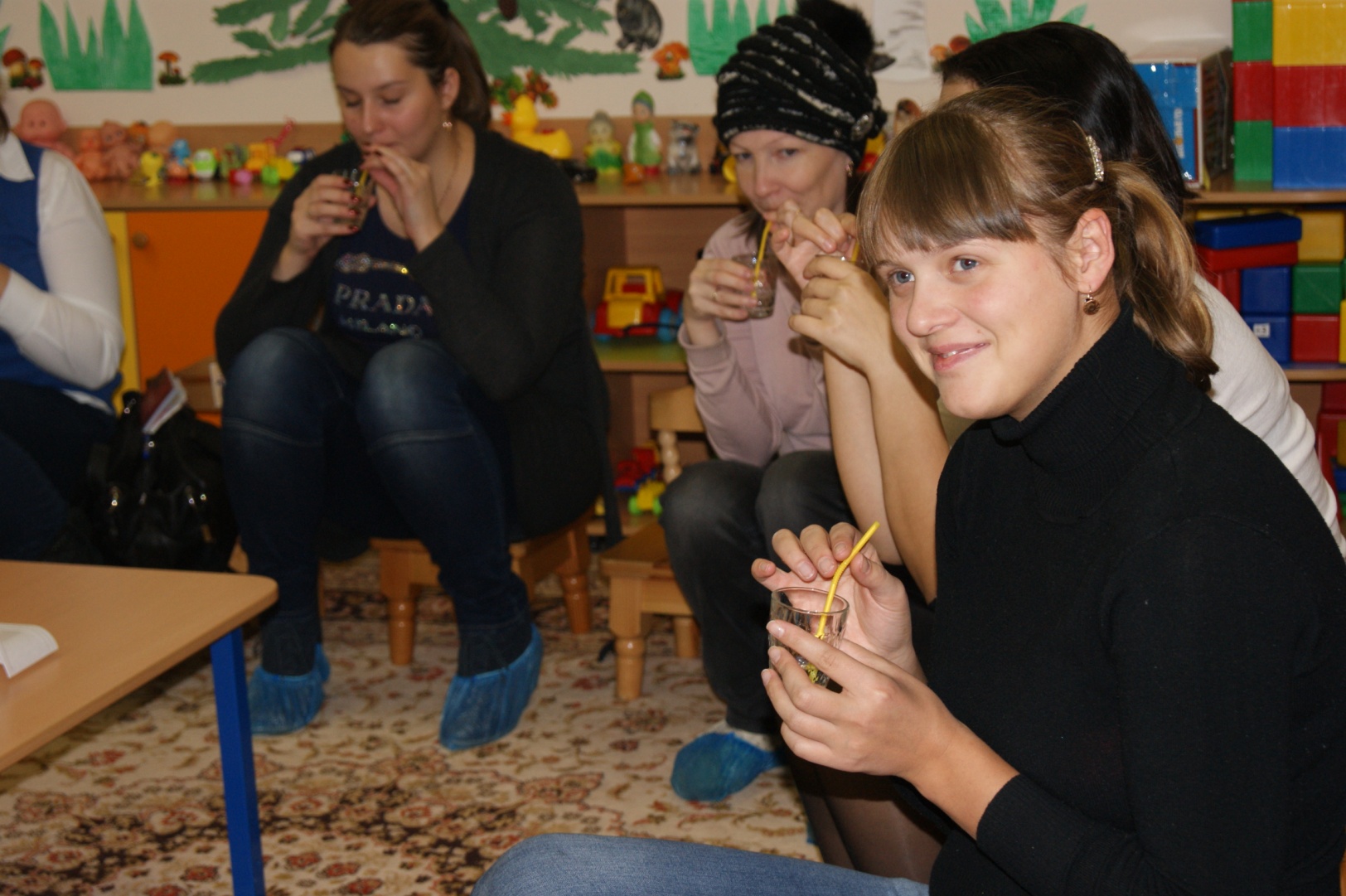 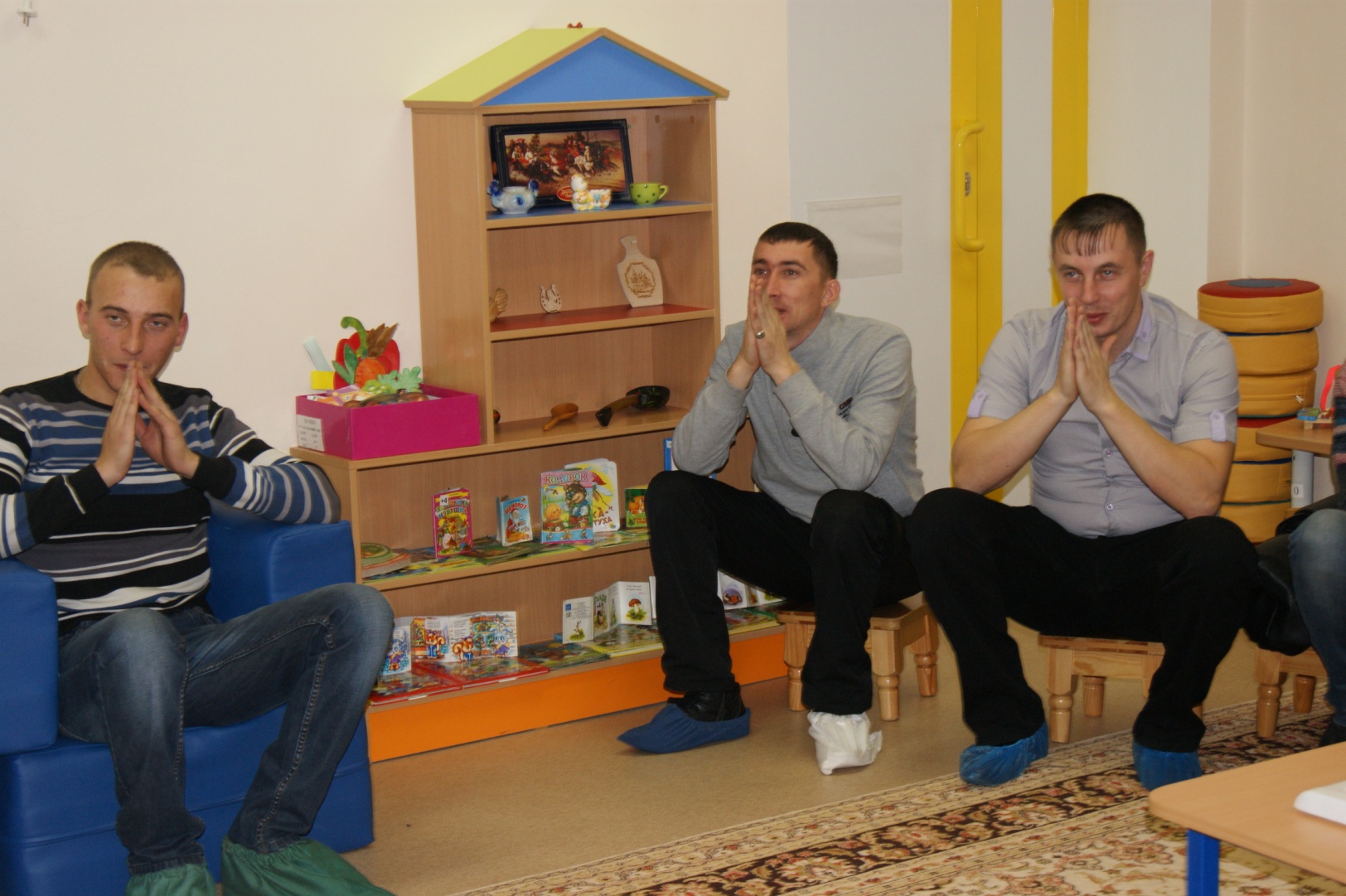 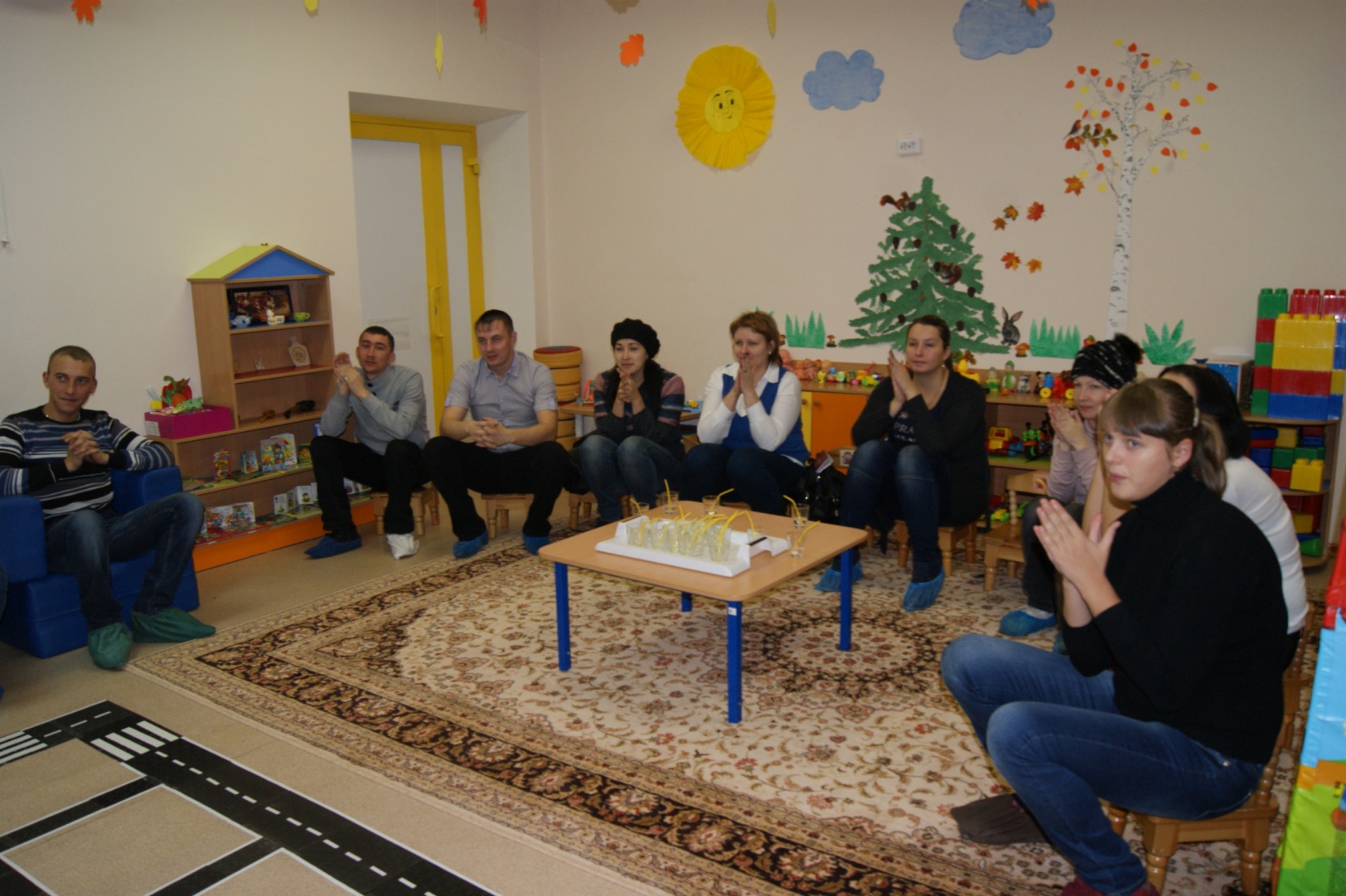 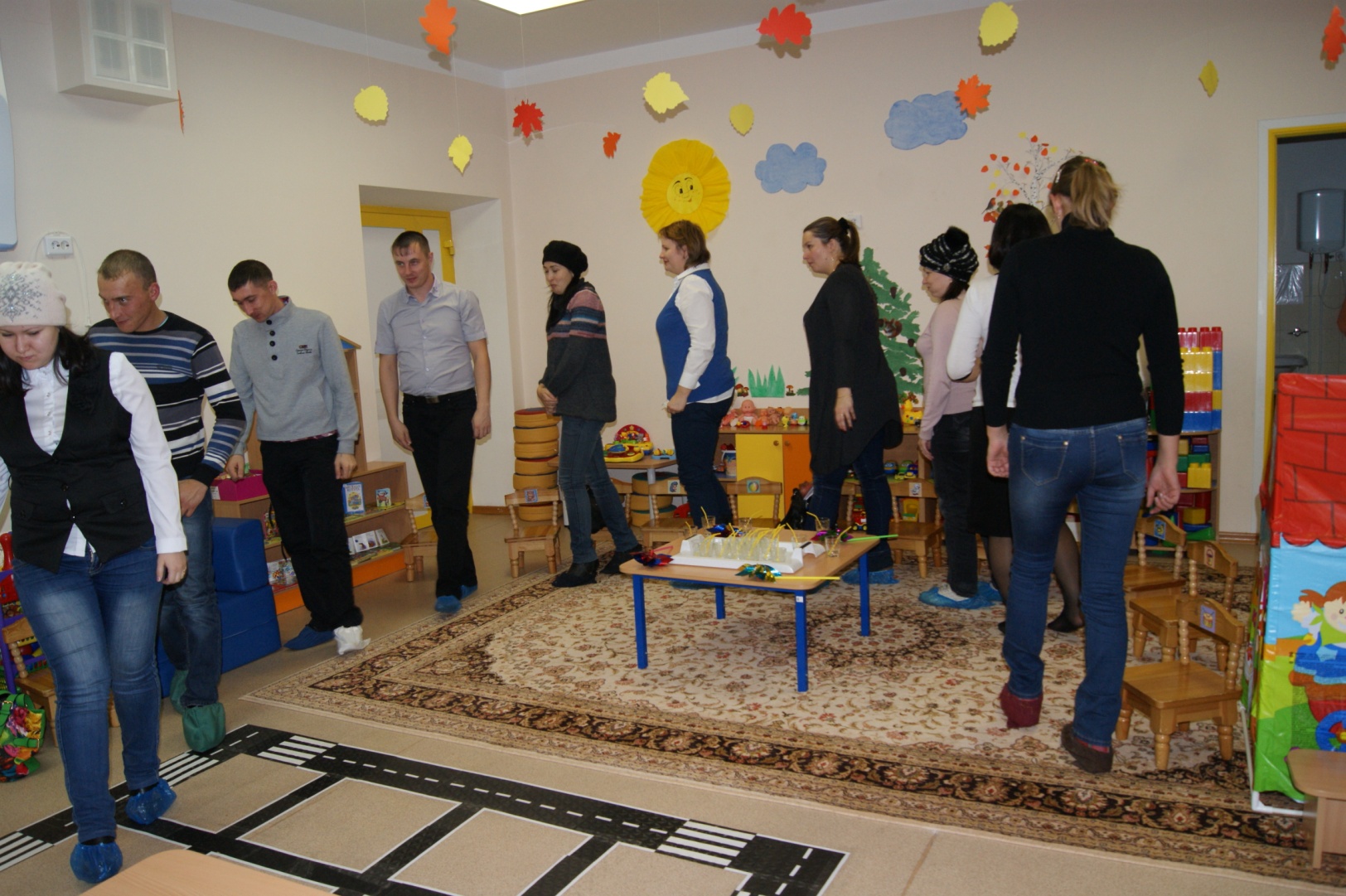 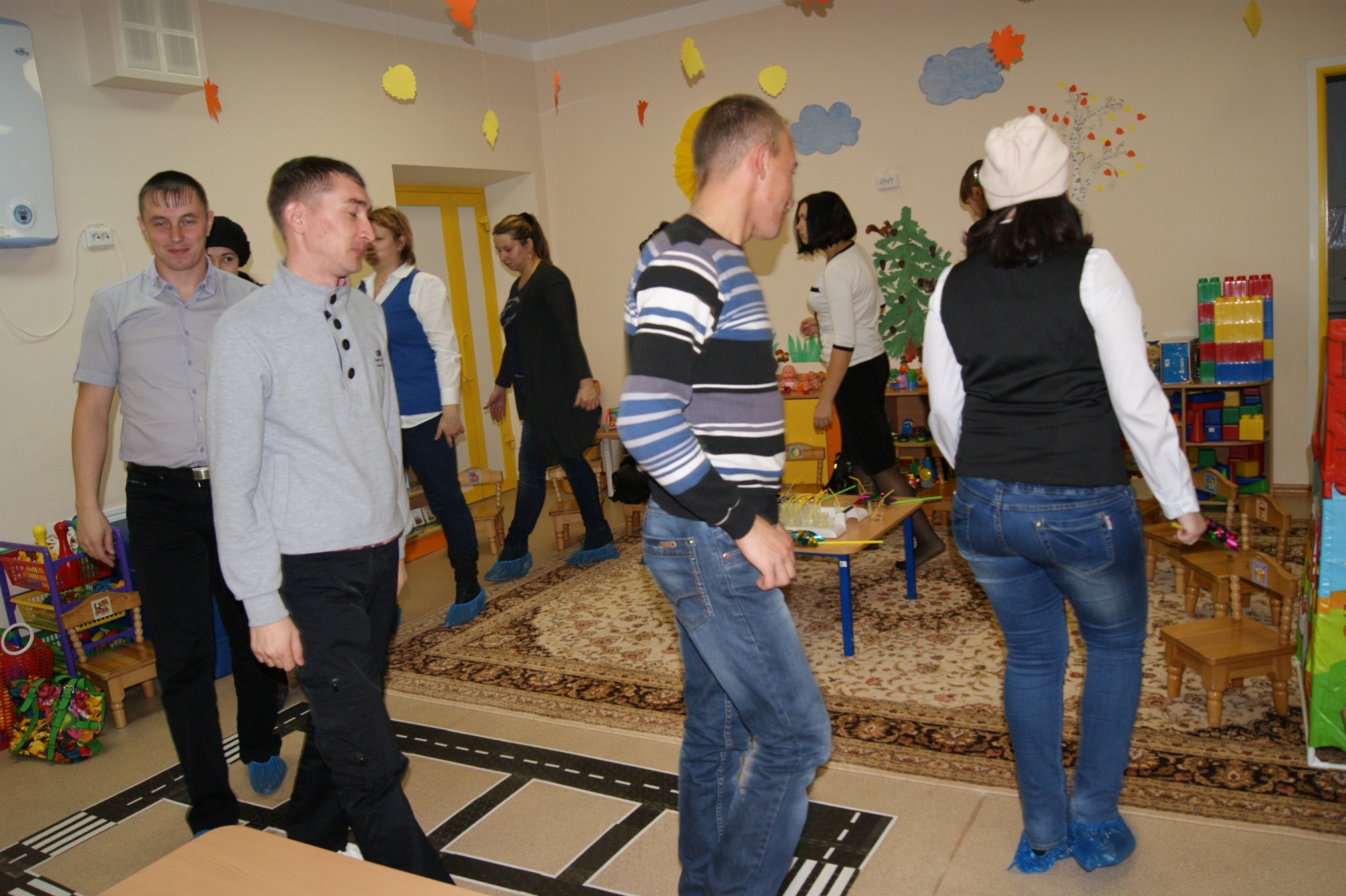 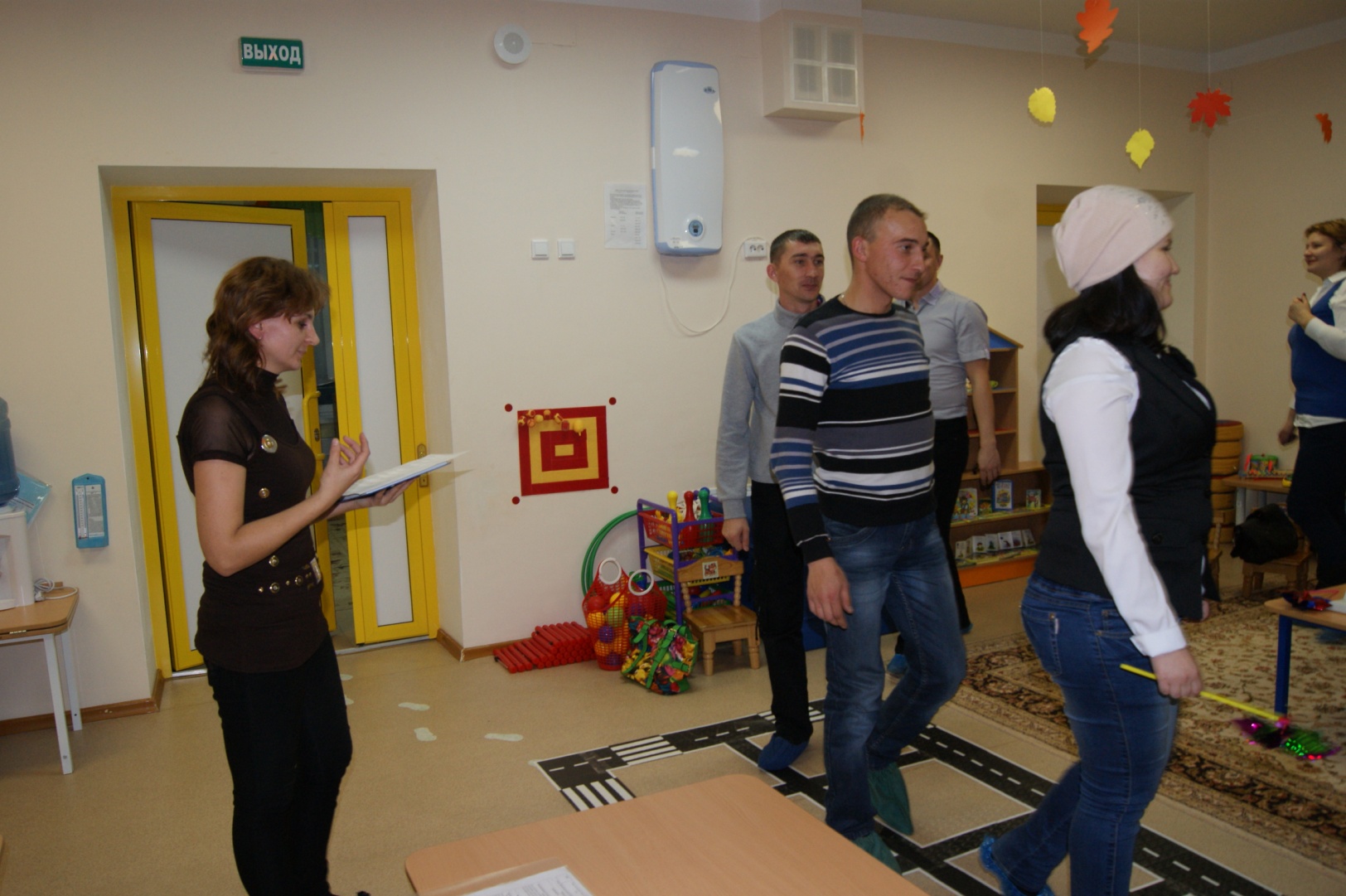 